Pre-proposal Worksheet for Agricultural Conservation Easement Grants 
Agricultural Land Mitigation programThis worksheet has been developed in conjunction with the Agricultural Land Mitigation Program (ALMP) Guidelines as approved for release on June 17, 2019 (Guidelines).  The Guidelines serve as the Request for Grant Applications for ALMP.  Please refer to the Guidelines for details on program requirements and how to apply for funding.Please be aware that submittal of a pre-proposal worksheet for prospective grant applications is mandatory to be eligible for ALMP easement funding.  Grant applications are due October 31, 2019 and will not be accepted unless a pre-proposal worksheet was received for the project by the July 22, 2019 deadline.Pre-proposals will be reviewed and technical assistance provided to facilitate the development of competitive grant applications.  Applicants interested in receiving technical assistance prior to submission of a pre-proposal may contact the Department with questions.Please submit this worksheet along with:Preliminary title report that is less than twelve months old, and Maps of the project boundaries and location of existing and/or reserved building envelopes.The application process for ALMP grants is detailed in Section 2 of the Guidelines.  Pre-proposals and applications must be submitted electronically (almp@conservation.ca.gov) by 11:59 p.m. on the deadline date. Contact the Department staff with any questions at (916) 324-0850.Eligibility DiscussionAgricultural conservation easement projects are eligible to be considered for grant funding only if the following eligibility criteria are met. Below, please explain how your proposal satisfies each of the eligibility criteria. More detailed information to determine a proposal’s eligibility will be required in the full grant application. Please see the ALMP Guidelines for additional information.  Thank you for your interest.  Please contact the Department of Conservation at 
(916) 324-0850 with any questions.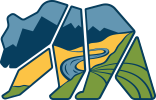 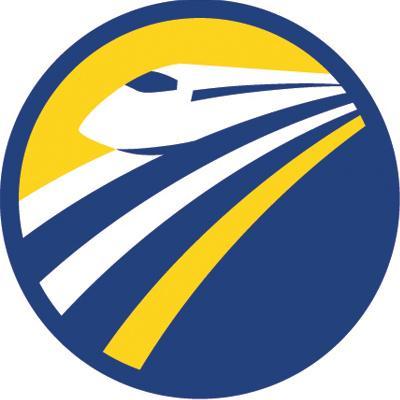 Schedule (Proposed, subject to change)DateDraft Guidelines released for public commentMay 9, 2019Guidelines AdoptedJune 17, 2019Deadline to submit Pre-proposal WorksheetsJuly 22, 2019Deadline to submit Grant ApplicationsOctober 31, 2019Basic InformationBasic InformationBasic InformationProject TitleLocation (County and Nearest City)First Opportunity Landowner?Y      NPlease refer to ALMP GuidelinesProject FundingProject FundingProject FundingALMP Easement Request Amount(easement only)$ $ Associated Costs Request(including Stewardship Funds)$$Total ALMP Grant Request$$Matching Funds Amount
(if applicable))$$Estimated Easement Value$$Applicant InformationApplicant InformationApplicant InformationApplicantFederal Employer ID NumberMailing AddressMailing AddressMailing AddressContact PersonTitlePhone NumberEmail AddressCo-Applicant Information (if applicable, Refer to ALMP Guidelines)Co-Applicant Information (if applicable, Refer to ALMP Guidelines)Co-Applicant Information (if applicable, Refer to ALMP Guidelines)Co-Applicant Contact PersonPhone NumberEmail AddressProject AcreageProject AcreageProject AcreageProject AcreageProject AcreageProject AcreageProject AcreageProject AcreageProject AcreageTotal Project Acreage (Assessor’s Acreage)Important FarmlandImportant FarmlandImportant FarmlandImportant FarmlandImportant FarmlandImportant FarmlandImportant FarmlandPrime Farmland AcresPrime Farmland AcresPrime Farmland AcresPrime Farmland AcresPrime Farmland AcresFarmland of Statewide Importance AcresFarmland of Statewide Importance AcresFarmland of Statewide Importance AcresFarmland of Statewide Importance AcresFarmland of Statewide Importance AcresFarmland of Local Importance AcresFarmland of Local Importance AcresFarmland of Local Importance AcresFarmland of Local Importance AcresFarmland of Local Importance AcresUnique Farmland AcresUnique Farmland AcresUnique Farmland AcresUnique Farmland AcresUnique Farmland AcresOther AcresOther AcresOther AcresOther AcresOther AcresParcel InformationParcel InformationParcel InformationParcel InformationParcel InformationParcel InformationParcel InformationParcel InformationParcel InformationProject APN(s)Project APN(s)Project APN(s)Current Zoning/ Minimum Parcel SizeCurrent Zoning/ Minimum Parcel SizeCurrent Zoning/ Minimum Parcel SizeNumber of existing legal parcelsNumber of existing legal parcelsNumber of existing legal parcelsProposed number of easementsProposed number of easementsProposed number of easementsWould proposed easement(s) prohibit further subdivision of existing legal parcels? (please explain)Would proposed easement(s) prohibit further subdivision of existing legal parcels? (please explain)Would proposed easement(s) prohibit further subdivision of existing legal parcels? (please explain)Y    NY    NWould proposed easement(s) prohibit sale of existing legal parcels separately from other parcels in easement area? (please explain)Would proposed easement(s) prohibit sale of existing legal parcels separately from other parcels in easement area? (please explain)Would proposed easement(s) prohibit sale of existing legal parcels separately from other parcels in easement area? (please explain)Y    NY    NWater and Mineral RightsWater and Mineral RightsWater and Mineral RightsWater and Mineral RightsWater and Mineral RightsWater and Mineral RightsWater and Mineral RightsWater and Mineral RightsWater and Mineral RightsWater Rights and Source(s)Water Rights and Source(s)Water Rights and Source(s)Third party mineral rights holder(s)?Third party mineral rights holder(s)?Third party mineral rights holder(s)?Y    NY    NSevered mineral rights?Severed mineral rights?Severed mineral rights?Y    NY    NSingle Family ResidencesSingle Family ResidencesSingle Family ResidencesSingle Family ResidencesSingle Family ResidencesSingle Family ResidencesSingle Family ResidencesSingle Family ResidencesSingle Family ResidencesNumber of single-family (SF) residences currently on the propertyNumber of single-family (SF) residences currently on the propertyNumber of single-family (SF) residences currently on the propertyApproximate size of each SF residence (square footage of living area)Approximate size of each SF residence (square footage of living area)Approximate size of each SF residence (square footage of living area)Number of additional SF residences to be reserved in easement (if any):Number of additional SF residences to be reserved in easement (if any):Number of additional SF residences to be reserved in easement (if any):Proposed size restriction (sq ft), if any, on reserved and/or existing SF residencesProposed size restriction (sq ft), if any, on reserved and/or existing SF residencesProposed size restriction (sq ft), if any, on reserved and/or existing SF residencesFarmworker HousingFarmworker HousingFarmworker HousingFarmworker HousingFarmworker HousingFarmworker HousingFarmworker HousingFarmworker HousingFarmworker HousingNumber of farm labor residential structures/units currently on propertyNumber of farm labor residential structures/units currently on propertyNumber of farm labor residential structures/units currently on propertyApproximate size of each farm labor residence (square footage of living area)Approximate size of each farm labor residence (square footage of living area)Approximate size of each farm labor residence (square footage of living area)Building EnvelopesBuilding EnvelopesBuilding EnvelopesBuilding EnvelopesBuilding EnvelopesBuilding EnvelopesBuilding EnvelopesBuilding EnvelopesBuilding EnvelopesExisting Building Envelope(s) on the property?Existing Building Envelope(s) on the property?Existing Building Envelope(s) on the property?Existing Building Envelope(s) on the property?Y    NY    NApproximate Acres:Approximate Acres:Additional Building Envelope(s) to be reserved (e.g., residential, ag. employee, agricultural infrastructure)?Additional Building Envelope(s) to be reserved (e.g., residential, ag. employee, agricultural infrastructure)?Additional Building Envelope(s) to be reserved (e.g., residential, ag. employee, agricultural infrastructure)?Additional Building Envelope(s) to be reserved (e.g., residential, ag. employee, agricultural infrastructure)?Y    NY    NApproximate Acres:Approximate Acres:Additional InformationAdditional InformationAdditional InformationAdditional InformationAdditional InformationAdditional InformationAdditional InformationAdditional InformationAdditional InformationOther Reserved Rights (e.g., oil and gas site, solar, communication towers) Other Reserved Rights (e.g., oil and gas site, solar, communication towers) Other Reserved Rights (e.g., oil and gas site, solar, communication towers) Other Reserved Rights (e.g., oil and gas site, solar, communication towers) Y    NY    NPlease list:  Please list:  Please list:  Any critical deadlines?Any critical deadlines?Any critical deadlines?Any critical deadlines?Y   NY   NPlease describe:Please describe:Please describe:Eligibility Criteria(a)  Confirm that the applicant is an Eligible Applicant as defined on Page 7 of the GuidelinesExplanation for item (a):(b)  Confirm that the applicant agrees to all Conditions of Funding specified in the ALMP Guidelines.Explanation for item (b):(c)  Describe the categories of Important Farmland that comprised the property.  Describe those use and characteristics of those portions of the property that do not meet the definition of Important Farmland.Explanation for item (c):(d) Provide a brief description of the current agricultural operation on the property. Is the parcel proposed for conservation expected to continue to be used for, and is it large enough to sustain, commercial agricultural production? Explanation for item (d):(e)  Describe the market, infrastructure, and agricultural support services around the property. How will the surrounding parcel sizes and land uses support long-term commercial agricultural production in the area?Explanation for item (e):(f) Is the proposed acquisition part of a local government’s condition placed upon the issuance of an entitlement for use of a specific property. If yes, please describe.Explanation for item (f):(g) For local government applicants only: The local government applicant has not acquired, nor proposes to acquire, the agricultural conservation easement through the use of eminent domain, unless requested by the owner of the land.Explanation for item (g):First Opportunity LandownerPlease indicate here if you anticipate submitting the First Opportunity Landowner Supplement.  Explain.Other CommentsOther comments, potential concerns, etc.